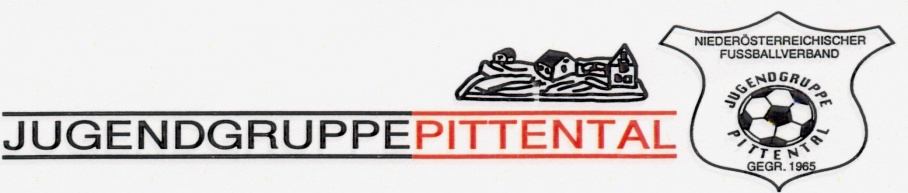 Durchführungsbestimmungen für den Jugendtag der Jugendgruppe PittentalTeilnahmeverpflichtung: besteht für alle Vereine der Jugendgruppe. Die Vereine sind verpflichtet mit allen genannten Mannschaften, welche für die Meisterschaft gemeldet wurden, am Jugendtag teilzunehmen.Nichtantreten einer Mannschaft:Pönale € 150Straffälle:Werden nach den Bestimmungen vom NÖFV vom Strafausschuß geahndet.
Blaue Karte: 5 min Ausschluß	Rote Karte: Spieler ist im nächsten Spiel wieder einsatzberechtigt bzw. schweren Vergehen Entscheidet die Turnierleitung über weiteren Spielereinsatze im laufenden Turnier.Die Entscheidungen sind unanfechtbar.Schiedsrichterbesetzung:Wird vom Besetzungsreferenten der Schirigruppe-Süd durchgeführt. (U11-U12)Ergebnisse:Der Turnierleitung Obliegt die Auswertung der Spielergebnisse, sowie die Erstellung der Tabellen aller Altersgruppen.Spieler: Gültige Spielercarde ist bei der Turnierleitung zu hinterlegen.Bekleidung (Schuhe, Dress, Schienbeinschutz) lt. Bestimmungen vom NÖFV.Eine Garnitur Trainingslaibchen muss vorhanden sein.Für Matchbälle hat jede Mannschaft selbst zu sorgen.Ballgröße:Bis U8 Gr.3, U9 bis U12 Gr. 4, Bälle werden von den jeweils spielenden Teams bereitgestelltGetränke:Mineralwasser wird vom Platzbesitzer zur Verfügung gestellt.Spielzeiten:Die Spielzeiten sind dem Turnierplan zu entnehmen. Keine Wartezeit.Elfmeterschießen:Bei Unentschieden in Finalspielen, wird der Sieger durch 5 nominierte Schützen  und danach jeweils 1 Schütze bis ein Sieger feststeht. Bei U7 bis U10 3 nominierte danach jeweils 1SchützeSiegerehrungen: im Anschluss nach dem letzten Spiel bzw. Finalspiel von jeder Altersgruppe.Pokale:Die ersten drei erhalten jeweils einen Pokal und eine Urkunde.Die restlichen Plätze eine Urkunde.Turnierleitung:Obmann-stv. Herbert Allabauer